Патриотическая акция «Рисуем Победу!»Акция проводится до 01.05.2023 и направлена на формирование и развитие у детей и молодежи чувства патриотизма, национального самосознания и сопричастности к беспримерному подвигу советского народа в Великой Отечественной войне. Конкурсная программа акции включает в себя следующие номинации: «Рисуем и помним Великую Победу», «Память и правда о Великой Победе», «Наследники Великой Победы», «Рисуем Победу»: наш опыт. К участию в акции принимаются детские художественные работы (живопись, графика, декоративно-прикладное искусство, коллаж), краткие тексты (как дополнительные материалы к художественной работе — по желанию), методические разработки работников образования и культуры, посвященные беспримерному подвигу советского народа в Великой Отечественной войне 1941-1945 гг. (в виде статей). Подробная информация, необходимая для участия, доступна на официальном сайте: https://risuem-pobedu.ru/. 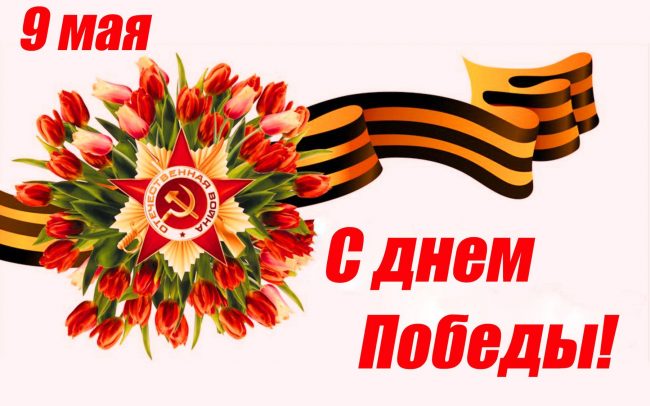 